Job Description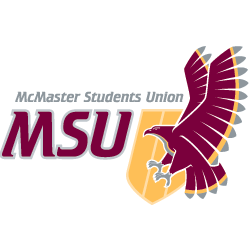 Part-Time ManagerThe WGEN Assistant Director shall be responsible for the coordination of MSU WGEN’s volunteer team in the execution of one of the MSU’s Peer-Support Service’s programs. The WGEN Assistant Director, alongside the WGEN Director, shall serve as a pillar for student aid throughout the McMaster community that focuses on gender identity, sexuality, and issues prevalent in the 2STLGBQIA+ community—and relevant resources for MSU students—through the creation and delivery of programming, events, and campaigns. The WGEN Assistant Director will assist the WGEN Director in the hiring of all executive and volunteer members, as well as the coordination, training, and recognition of all volunteers within the Service. The WGEN Assistant Director shall strive to create a welcoming, inclusive, and safe(r) environment for Service users/community members and volunteers within an Anti-Racist and Anti-Oppressive Framework. The WGEN Assistant Director’s primary responsibilities shall involve regular reflection and intervention in addressing the internal growth needs of the Service.Supervision/Professional Development (30%)Ensure that MSU WGEN’s mandate is upheld by all its volunteers.Support the volunteer team in completing their roles via goal development and regular check-ins.Create, distribute, and oversee the schedule for all volunteer shifts.Work with the WGEN Director to provide appropriate accommodations to volunteers and executives, where possible.Respond to and/or appropriately forward all questions or requests (e.g., reference letters) from Service users/community members, executives, or members of MSU WGEN.Provide and/or appropriately forward emotional support to volunteers, where appropriate.Plan, coordinate, and attend executive and volunteer appreciation events with the WGEN Director and executive team, where appropriate/possible.Coordinate executive on-call hours, with the WGEN Director, to provide support for volunteers.Work alongside the WGEN Director to coordinate and execute volunteer and executive hiring cycles for the Service.Work alongside the WGEN Director to administer training of the Service’s executive team.Work alongside the WGEN Director and executives to administer training of the Service’s volunteer team. Work with the WGEN Director to establish and enforce guidelines and expectations for Service volunteers.Support the executive team in the WGEN Director’s absence.Budget/Finances/Materials (5%)Work with the WGEN Director to ensure volunteer appreciation/recognition and training expense budgets align with those of the Service.Work with the WGEN Director throughout any expenditure process to ensure proper procedures and allocations occur.Retain financial information to receive MSU reimbursements vicariously from the WGEN Director, where appropriate.Internal Communications/Collaboration (25%)Communicate training details to all volunteers in a timely manner. Relay executive on-call and volunteer shift schedules to all volunteers, executives, and the WGEN Director.Coordinate with volunteers and executives to communicate relevant information with Service users/community members, where and however appropriate.  Coordinate substitute volunteer shifts in the event of any sudden, irregular, and/or inopportune absences.Participate in executive meetings, as scheduled, to provide regular updates to the executive team.Follow-up with volunteers to debrief after peer support sessions, where/however appropriate.Participate in Part-Time Manager meetings and training sessions, as requested by the Vice-President (Administration).Assist the WGEN Director in the creation of EB reports specifically as it relates to the operations of volunteers under the WGEN Assistant Director’s supervision.Innovation/Initiative (10%)Work with the WGEN Director and executives to develop hiring processes for MSU WGEN's incoming volunteers.Work with the WGEN Director to coordinate and integrate relevant technological services and platforms used to facilitate service delivery, as necessary.  Work alongside the WGEN Director to develop (i.e., create, record, review, edit, caption) and track training of the Service’s volunteer team, including the coordination of alternative training methods.Create, update, and distribute a transition document for the incoming WGEN Assistant Director.Regularly collect feedback from Service users/community members and volunteers to gauge the efficacy of MSU WGEN.Judgement/Thinking (20%)Regularly verify and maintain the safety, order, inclusivity, and accessibility of MSU WGEN’s space for all Service users/community members and volunteers.Work towards the creation of MSU WGEN activities, services, and initiatives that are accessible to students of all identities, lived experiences, and socioeconomic statuses.Work with the WGEN Director and Vice-President (Administration) to establish and enforce Service usage expectations and restrictions, as necessary. Work with the WGEN Director to resolve internal and external Service conflicts.Respond to emergency situations that occur within the MSU WGEN space or while volunteers were fulfilling Service-related duties (e.g., during an event, on the telephone, conducting peer support, facilitating drop-in space, etc.), where/however appropriate/possible.Work towards the creation of MSU WGEN activities, services, and initiatives that are accessible to students of all identities, lived experiences, and socioeconomic statuses.Submit any overtime requests and/or reports to the Vice-President (Administration) complete with a detailed explanation for the need of any time overages.Decisions/Actions (5%)Prioritize tasks/goals for the year in line with the short-term vision for MSU WGEN.Maintain the confidentiality of all individuals that interact with MSU WGEN (i.e., Service users/community members, volunteers, and executives).Work with the WGEN Director to book appropriate space on campus for meetings, activities, and events.Create, update, and share an hour log with the Vice-President (Administration) to ensure appropriate weekly work completion.Participate in a performance evaluation process set out by the Vice-President (Administration).Participate in and/or contribute to the completion of any miscellaneous administrative projects/duties (e.g., policy changes) as requested by the Vice-President (Administration).Work with the WGEN Director and Vice-President (Administration) to establish and enforce Service usage expectations and restrictions, as necessary.External Communications/Promotions (5%)Promote volunteer and executive hiring alongside the WGEN Director.Work with the WGEN Director to coordinate with external parties to invite educators/speakers/presenters for training purposes, where appropriate.Request that executives and volunteers promote and advertise Service activities, services, and initiatives.Assist the executive team in representing MSU WGEN to members of the McMaster community during various campus-wide events (e.g., Welcome Week, Student Service Fairs).Work with the WGEN Director and executive team to maintain accurate statistics on Service usage and engagement.Current McMaster Undergraduate studentCurrent MSU member Mental health support credentials [e.g., SafeTalk, Applied Suicide Intervention Skills Training (ASIST), Mental Health First Aid, Wellness Recovery Action Planning (WRAP), Peer Support Accreditation, etc.] are an asset.Physical EffortMovement of event and/or session supplies may result in the need for lifting or pushing by the WGEN Director, WGEN Assistant Director, executives, or volunteers.Mental EffortHigh degree of communication requirements may cause mental fatigue.Moderate-to-high level of mental effort required to address sensitive and confidential subject matters in a professional manner.Job PressureDuties to challenge dominant and/or oppressive views may result in high social pressures.Serial nature of events and fluctuations in time commitment demands throughout the term of employment may lead to high variability in stress levels.Often deeply personal connection to the community of Service users/community members may result in internalized occupational dissatisfaction.Service mandate and goals typically involve moderate-to-high-stakes consequences when left unmet.Expectations of maintaining a level-head in emergency situations may result in mental fatigue.Work EnvironmentHigh demand of team inquiries may require unique communication standards and/or practices to establish a clear work-life separation with peer personnel.Colleagues often exude a high degree of passion surrounding their work. MSU WGEN's space is held inside of the McMaster University Student Centre (MUSC).RequiredAwareness and understanding of topics associated with the Service (e.g., homo/bi/transphobia; queer and trans* identities; asexuality; polyamory/nonmonogamy, religion in the 2STLGBQIA+ community; rac/sex/ableism; human rights in the Queer community; the Queer community as a marginalized group; coming out issues; hetero/cissexism; heteronormativity and youth specific Queer issues; intersecting oppressions; and invisible privilege, etc.).Awareness and understanding of the scope of the Service within the MSU, McMaster, and Greater Hamilton community.PreferredExperience as a(n) teacher/trainer/educator in any capacity.Experience as a manager/supervisor/team leader.Experience acting as a member of a recruitment team and/or hiring board/committee.Experience as an event and/or conference planner/organizer/administrator.Experience in dealing with sensitive subject matters that require anonymity and/or confidentiality.Experience as a volunteer/employee with MSU Services.ProvidedMicrosoft Office 365 use and navigation.Recognizing, and responding to disclosures of, sexual and gender-based violence.Accessibility and disability inclusion.Anti-racism/anti-oppressive practices.Responding to disclosures of drug use and sexual activity with appropriate harm-reduction strategies.Peer-support best practices.Space and group facilitation best practices.2STLGBQIA+ inclusivity.Eating disorder awareness and responding to disclosures of disordered eating.Hiring practices.Social media and marketing.WorkstationService drop-in space.Private office and one-on-one support space.Personal computer.Full Microsoft Office 365 access.Meridian Telephone system with voicemail, where appropriate.Limited free Printer/Photocopier access.Position Title:Women & Gender Equity Network (WGEN) Assistant DirectorTerm of Employment:May 1 – April 1Supervisor(s):Executive Board through the Vice-President (Administration)Remuneration:TBDHours of Work:TBDGeneral Purpose & ScopeDuties & ResponsibilitiesRequirements & ExpectationsQualificationsEffortWorking ConditionsTraining & ExperienceMaterials & Equipment